LAPORAN  PENELITIANDOSEN PEMULA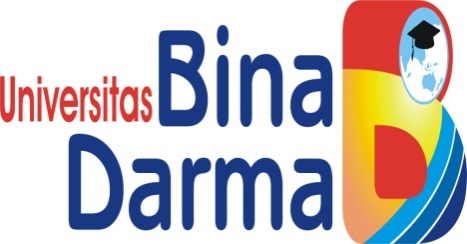 EFEKTIFITAS PROGRAM CORPORATE SOCIALRESPONSIBILITY (CSR) TERHADAPSOSIAL MASYARAKAT (STUDI KASUS PT MUSI HUTAN PERSADA NIRU SUMATERA SELATAN)Oleh :Sitti Nurhayati Nafsiah, S.E., M.SiEka Puji Agustini, S.Kom., M.MUNIVERSITAS BINA DARMANOPEMBER 2012